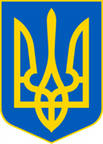 МІНІСТЕРСТВО ОСВІТИ І НАУКИ УКРАЇНИНАВЧАЛЬНО-МЕТОДИЧНИЙ ЦЕНТР ПРОФТЕХОСВІТИУ ДНІПРОПЕТРОВСЬКІЙ ОБЛАСТІПутівник досвіду    викладачів та майстрів виробничого навчання ПТНЗ області(на допомогу новопризначеним педагогам)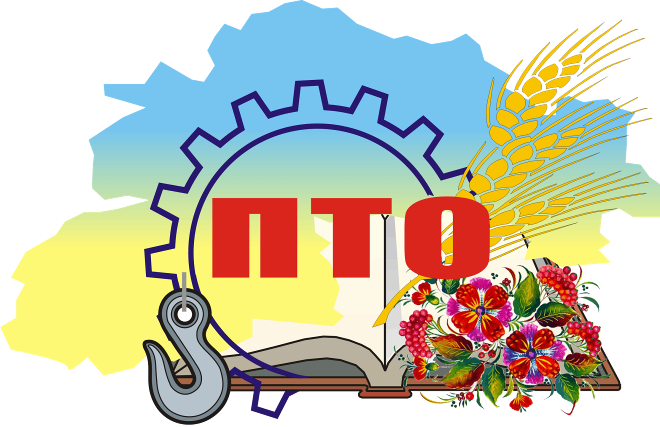                                                                  2017р.                                                               Вступ-пояснення         В запропонованому збірнику представлено досвід працівників ПТНЗ області, який вивчено та узагальнено методистами НМЦ ПТО за напрямками.      Структура збірника визначає досвід для кожної категорії педпрацівників:  майстрів виробничого навчання та викладачів спецпредметів і загальноосвітніх дисциплін, а також для всіх – досвід з інших напрямків роботи в ПТНЗ.     Для ознайомлення з обраним досвідом необхідно зателефонувати до навчального закладу і запросити до розмови автора матеріалу. В подальшому налагодити індивідуальний контакт та обрати формат спілкування.     Окремі роботи досвідчених педагогів ПТНЗ розміщено на сайті НМЦ ПТО, з якими можна ознайомитися без безпосереднього контакту з автором.     Використання досвіду досвідчених педагогів сприятиме підвищенню професійної майстерності педагога-початківця.     Бажаємо творчого використання досвіду та успіхів у професійному зростанні.                                                                          Розробники путівникаПутівник досвіду   викладачів та майстрів виробничого навчання ПТНЗ областіПІБ педагогаПосадаПосадаПосадаПосадаПТНЗ Напрямок досвідуНапрямок досвідуНапрямок досвідуВикладачам спецпредметів та майстрам виробничого навчанняВикладачам спецпредметів та майстрам виробничого навчанняВикладачам спецпредметів та майстрам виробничого навчанняВикладачам спецпредметів та майстрам виробничого навчанняВикладачам спецпредметів та майстрам виробничого навчанняВикладачам спецпредметів та майстрам виробничого навчанняВикладачам спецпредметів та майстрам виробничого навчанняВикладачам спецпредметів та майстрам виробничого навчанняВикладачам спецпредметів та майстрам виробничого навчанняЗануда Микола ПетровичЗануда Микола ПетровичЗануда Микола Петровичмайстер виробничого навчання, електрогазозвар-ник 5 розрядумайстер виробничого навчання, електрогазозвар-ник 5 розрядуДніпровський центр професійно–технічної освіти, м. Дніпро, вул. Алтайська, 6-А,тел.373-38-20Дніпровський центр професійно–технічної освіти, м. Дніпро, вул. Алтайська, 6-А,тел.373-38-20Дніпровський центр професійно–технічної освіти, м. Дніпро, вул. Алтайська, 6-А,тел.373-38-20Організація роботи майстра виробничого навчання та викладача спецпредметів з професій зварювального виробництваАтаманюк Тетяна Яківна Атаманюк Тетяна Яківна Атаманюк Тетяна Яківна заступник директора .з НВирР, викладачзаступник директора .з НВирР, викладачКам'янське вище професійне училище, м. Кам’янське,  проспект Гімназичний, 10,телефон (05692) 3-03-02  Кам'янське вище професійне училище, м. Кам’янське,  проспект Гімназичний, 10,телефон (05692) 3-03-02  Кам'янське вище професійне училище, м. Кам’янське,  проспект Гімназичний, 10,телефон (05692) 3-03-02  Методика викладання спецпредметів з професій зварювального виробництваКалманов Михайло Йосипович,Калманов Михайло Йосипович,Калманов Михайло Йосипович,викладачвикладачВПУ-17,  м. Дніпро, пр. Богдана Хмельницького, 49а , 794-31-92ВПУ-17,  м. Дніпро, пр. Богдана Хмельницького, 49а , 794-31-92ВПУ-17,  м. Дніпро, пр. Богдана Хмельницького, 49а , 794-31-92Методика викладання спецпредметів з професій автотранспортуЧепільВікторВасильович ЧепільВікторВасильович ЧепільВікторВасильович викладач, майстер виробничого навчаннявикладач, майстер виробничого навчанняКам’янський центр підготовки та перепідготовки робітничих кадрів будівництва та автотранспорту, м. Кам'янське ,  вулиця Б.Хмельницького, 20,телефон  (0569)56-51-41Кам’янський центр підготовки та перепідготовки робітничих кадрів будівництва та автотранспорту, м. Кам'янське ,  вулиця Б.Хмельницького, 20,телефон  (0569)56-51-41Кам’янський центр підготовки та перепідготовки робітничих кадрів будівництва та автотранспорту, м. Кам'янське ,  вулиця Б.Хмельницького, 20,телефон  (0569)56-51-41Організація роботи майстра виробничого навчання з професій зварювального виробництваСпоршев Олег БорисовичСпоршев Олег БорисовичСпоршев Олег Борисовичмайстер виробничого навчаннямайстер виробничого навчанняКам'янське вище професійне училище, м. Кам’янське,  проспект Гімназичний, 10,Телефон (05692) 3-03-02  Кам'янське вище професійне училище, м. Кам’янське,  проспект Гімназичний, 10,Телефон (05692) 3-03-02  Кам'янське вище професійне училище, м. Кам’янське,  проспект Гімназичний, 10,Телефон (05692) 3-03-02  Організація роботи майстра виробничого навчання з професій машинобудуванняХаритонюк Інна Сергіївна, Харитонюк Інна Сергіївна, Харитонюк Інна Сергіївна, викладачвикладачДніпровський центр професійно–технічної освіти, м. Дніпро, вул. Алтайська, 6-А,тел.373-38-20Дніпровський центр професійно–технічної освіти, м. Дніпро, вул. Алтайська, 6-А,тел.373-38-20Дніпровський центр професійно–технічної освіти, м. Дніпро, вул. Алтайська, 6-А,тел.373-38-20Методика викладання спецпредметів з
 професій машинобудуванняКушнір АнатолійІсаакович, Кушнір АнатолійІсаакович, Кушнір АнатолійІсаакович, майстер виробничого навчаннямайстер виробничого навчанняДніпровський професійний залізничний ліцей, м. Дніпро, пров. Універсальний, 7тел. 766-29-62Дніпровський професійний залізничний ліцей, м. Дніпро, пров. Універсальний, 7тел. 766-29-62Дніпровський професійний залізничний ліцей, м. Дніпро, пров. Універсальний, 7тел. 766-29-62Організація роботи майстра виробничого навчання з професій залізничного транспортуСлєпцоваГалинаОлександрівнаСлєпцоваГалинаОлександрівнаСлєпцоваГалинаОлександрівнавикладачвикладачДніпровський професійний залізничний ліцей, м. Дніпро, пров. Універсальний, 7тел. 766-29-62Дніпровський професійний залізничний ліцей, м. Дніпро, пров. Універсальний, 7тел. 766-29-62Дніпровський професійний залізничний ліцей, м. Дніпро, пров. Універсальний, 7тел. 766-29-62Методика викладання спецпредметів з
 професій залізничного транспортуКузніченко Віра МиколаївнаКузніченко Віра МиколаївнаКузніченко Віра Миколаївнавикладач – методиствикладач – методистДніпровське вище професійне училище будівництва, м.Дніпро, вул. Богдана Хмельницько-го,3ател./факс (056) 790-94-04Дніпровське вище професійне училище будівництва, м.Дніпро, вул. Богдана Хмельницько-го,3ател./факс (056) 790-94-04Дніпровське вище професійне училище будівництва, м.Дніпро, вул. Богдана Хмельницько-го,3ател./факс (056) 790-94-04Досвід викладання професій будівельної галузіБельмас Ірина Валеріївна Бельмас Ірина Валеріївна Бельмас Ірина Валеріївна викладач – методиствикладач – методистКам‘янський професійний ліцей, м. Кам'янське ,  вул. Лермонтова, 151,тел. 0989859033Кам‘янський професійний ліцей, м. Кам'янське ,  вул. Лермонтова, 151,тел. 0989859033Кам‘янський професійний ліцей, м. Кам'янське ,  вул. Лермонтова, 151,тел. 0989859033Досвід викладання професій будівельної галузіДрімко Тетяна Іванівна Дрімко Тетяна Іванівна Дрімко Тетяна Іванівна викладач викладач Дніпровський центр професійно-технічної освіти, м. Дніпро, вул. Алтайська, 6-А,Тел.373-38-20Дніпровський центр професійно-технічної освіти, м. Дніпро, вул. Алтайська, 6-А,Тел.373-38-20Дніпровський центр професійно-технічної освіти, м. Дніпро, вул. Алтайська, 6-А,Тел.373-38-20Досвід викладання  професій будівельної галузі Немировський Віталій Андрійович, Немировський Віталій Андрійович, Немировський Віталій Андрійович, майстер виробничого навчаннямайстер виробничого навчанняДніпровське вище професійне училище будівництва, м.Дніпро, вул. Богдана Хмельницько-го,3ател./факс (056) 790-94-04Дніпровське вище професійне училище будівництва, м.Дніпро, вул. Богдана Хмельницько-го,3ател./факс (056) 790-94-04Дніпровське вище професійне училище будівництва, м.Дніпро, вул. Богдана Хмельницько-го,3ател./факс (056) 790-94-04Досвід навчання, планування та організації  уроків виробничого навчанняБашаріна Олена ВолодимирівнаБашаріна Олена ВолодимирівнаБашаріна Олена Володимирівнавикладач спецдисціплінвикладач спецдисціплінВПУ-55, м.Дніпро,  вул. Любарського,2,тел. 788-00-71ВПУ-55, м.Дніпро,  вул. Любарського,2,тел. 788-00-71ВПУ-55, м.Дніпро,  вул. Любарського,2,тел. 788-00-71Впровадженням інноваційних педагогічних технологій на уроках професійно-теоретичної підготовкиШеченко МаріяІванівнаШеченко МаріяІванівнаШеченко МаріяІванівнамайстер в/нмайстер в/нКриворізький професійний будівельний ліцей, м. Кривий Ріг, вул. С.Колачевського, 133,телефон 94-74-70Криворізький професійний будівельний ліцей, м. Кривий Ріг, вул. С.Колачевського, 133,телефон 94-74-70Криворізький професійний будівельний ліцей, м. Кривий Ріг, вул. С.Колачевського, 133,телефон 94-74-70Використання сучасного комплексно-методичного забезпечення на уроках виробничого навчання з професії «Електрогазозварник»Бойко Ірина АркадіївнаБойко Ірина АркадіївнаБойко Ірина Аркадіївнамайстер виробничого навчаннямайстер виробничого навчанняКриворізький професійний ліцей, м.Кривий Ріг, вул.Корнійчука (Івана Авраменка), 27тел. 0564647341Криворізький професійний ліцей, м.Кривий Ріг, вул.Корнійчука (Івана Авраменка), 27тел. 0564647341Криворізький професійний ліцей, м.Кривий Ріг, вул.Корнійчука (Івана Авраменка), 27тел. 0564647341Формування професійної мобільності кваліфікованих робітників з професій зварювального виробництва шляхом впровадження робочих зошитів в навчальний процесСкорик СвітланаІванівнаСкорик СвітланаІванівнаСкорик СвітланаІванівнавикладач спецдисциплінвикладач спецдисциплінКриворізький професійний гірничо – металургійний ліцей, м. Кривий Ріг, вул.Бикова, 13  Телефон(0564)64-33-15, 64-24-21Криворізький професійний гірничо – металургійний ліцей, м. Кривий Ріг, вул.Бикова, 13  Телефон(0564)64-33-15, 64-24-21Криворізький професійний гірничо – металургійний ліцей, м. Кривий Ріг, вул.Бикова, 13  Телефон(0564)64-33-15, 64-24-21Оновлення змісту викладання спеціальної технології з професії «Прохідник» через використання інтерактивних технологійСіренко Ніна ВолодимирівнаСіренко Ніна ВолодимирівнаСіренко Ніна Володимирівнамайстер виробничого навчаннямайстер виробничого навчанняКриворізький центр підготовки та перепідготовки робітничих кадрів будівельної галузі, м. Кривий Ріг,вул. Кропивницького 21а, телефон (0564) 53-00-33                                 Криворізький центр підготовки та перепідготовки робітничих кадрів будівельної галузі, м. Кривий Ріг,вул. Кропивницького 21а, телефон (0564) 53-00-33                                 Криворізький центр підготовки та перепідготовки робітничих кадрів будівельної галузі, м. Кривий Ріг,вул. Кропивницького 21а, телефон (0564) 53-00-33                                 Вивчення та впровадження  новітніх будівельних матеріалів і  технологій в навчально-виробничий процесНепомнящий Дмитро ДмитровичНепомнящий Дмитро ДмитровичНепомнящий Дмитро Дмитровичвикладач спецдисциплінвикладач спецдисциплінКриворізький професійний гірничо – технологічнийліцей, м. Кривий Ріг, вул. Елістинська, 1-Л,  (0564)53-02-16Криворізький професійний гірничо – технологічнийліцей, м. Кривий Ріг, вул. Елістинська, 1-Л,  (0564)53-02-16Криворізький професійний гірничо – технологічнийліцей, м. Кривий Ріг, вул. Елістинська, 1-Л,  (0564)53-02-16Технічна творчість професій гірничого профілю Рева ОленаСергіївнаРева ОленаСергіївнаРева ОленаСергіївнастарший. майстерстарший. майстерКриворізький професійний будівельний ліцей, м. Кривий Ріг, вул. С.Колачевського, 133,телефон 94-74-70Криворізький професійний будівельний ліцей, м. Кривий Ріг, вул. С.Колачевського, 133,телефон 94-74-70Криворізький професійний будівельний ліцей, м. Кривий Ріг, вул. С.Колачевського, 133,телефон 94-74-70 Оновлення та модернізація навчально-виробничих майстерень (майстерні з професій «машиніст крана (кранівник) стропальник», «маляр, штукатур»)Борисюк Інна АнатоліївнаБорисюк Інна АнатоліївнаБорисюк Інна Анатоліївнавикладач спецдисциплінвикладач спецдисциплінКриворізький центр підготовки та перепідготовки робітничих кадрів будівельної галузі,  м. Кривий Ріг,вул. Кропивницького 21а, телефон (0564) 53-00-33                                                                  Криворізький центр підготовки та перепідготовки робітничих кадрів будівельної галузі,  м. Кривий Ріг,вул. Кропивницького 21а, телефон (0564) 53-00-33                                                                  Криворізький центр підготовки та перепідготовки робітничих кадрів будівельної галузі,  м. Кривий Ріг,вул. Кропивницького 21а, телефон (0564) 53-00-33                                                                  Використання інформаційно-комунікаційних технологій для удосконалення знань і умінь учнівГайчук Ольга РобертівнаГайчук Ольга РобертівнаГайчук Ольга Робертівнавикладач спецдисциплінвикладач спецдисциплінКриворізький центр підготовки та перепідготовки робітничих кадрів будівельної галузім. Кривий Ріг,вул. Кропивницького 21а, телефон (0564) 53-00-33                                 Криворізький центр підготовки та перепідготовки робітничих кадрів будівельної галузім. Кривий Ріг,вул. Кропивницького 21а, телефон (0564) 53-00-33                                 Криворізький центр підготовки та перепідготовки робітничих кадрів будівельної галузім. Кривий Ріг,вул. Кропивницького 21а, телефон (0564) 53-00-33                                 Використання інформаційно-комунікаційних технологій для контролю знань учнівПисьмоченко Світлана МиколаївнаПисьмоченко Світлана МиколаївнаПисьмоченко Світлана Миколаївнавикладач спецдисциплінвикладач спецдисциплінКриворізький центр професійної освіти робітничих кадрів торгівлі та ресторанного сервісу, м. Кривий Ріг, вул. Гетьманська, 78, тел 056-404-11-98Криворізький центр професійної освіти робітничих кадрів торгівлі та ресторанного сервісу, м. Кривий Ріг, вул. Гетьманська, 78, тел 056-404-11-98Криворізький центр професійної освіти робітничих кадрів торгівлі та ресторанного сервісу, м. Кривий Ріг, вул. Гетьманська, 78, тел 056-404-11-98Експериментально-дослідна робота на уроках спецтехнологіїАфанасьєва Катерина КостянтинівнаАфанасьєва Катерина КостянтинівнаАфанасьєва Катерина Костянтинівнавикладач професійно-теоретичної підготовки викладач професійно-теоретичної підготовки Криворізький професійний гірничо-технологічний ліцей, м. Кривий Ріг, вул. Елістинська, 1-Л,  (0564)53-02-16Криворізький професійний гірничо-технологічний ліцей, м. Кривий Ріг, вул. Елістинська, 1-Л,  (0564)53-02-16Криворізький професійний гірничо-технологічний ліцей, м. Кривий Ріг, вул. Елістинська, 1-Л,  (0564)53-02-16Термінологічний довідник кулінара для учнів викладачів та майстрів виробничого навчання ПТНЗБісик Наталя СергіївнаБісик Наталя СергіївнаБісик Наталя Сергіївнавикладач спецдисциплінвикладач спецдисциплінКриворізький професійний будівельний ліцей, м. Кривий Ріг, вул. С.Колачевського, 133,телефон 94-74-70Криворізький професійний будівельний ліцей, м. Кривий Ріг, вул. С.Колачевського, 133,телефон 94-74-70Криворізький професійний будівельний ліцей, м. Кривий Ріг, вул. С.Колачевського, 133,телефон 94-74-70Впровадження комплексно – методичного забезпечення предмету «Спеціальна технологія» з професії «Електрослюсар (слюсар) черговий та з ремонту устаткування»Будика Світлана ВасилівнаБудика Світлана ВасилівнаБудика Світлана Василівнавикладач спецдисциплінвикладач спецдисциплінКриворізький професійний будівельний ліцей, м. Кривий Ріг, вул. С.Колачевського, 133,телефон 94-74-70Криворізький професійний будівельний ліцей, м. Кривий Ріг, вул. С.Колачевського, 133,телефон 94-74-70Криворізький професійний будівельний ліцей, м. Кривий Ріг, вул. С.Колачевського, 133,телефон 94-74-70Впровадженні регіонального компоненту,  комплексного підходу у формуванні ключових компетенційВикладачам загальноосвітніх предметівВикладачам загальноосвітніх предметівВикладачам загальноосвітніх предметівВикладачам загальноосвітніх предметівВикладачам загальноосвітніх предметівВикладачам загальноосвітніх предметівВикладачам загальноосвітніх предметівВикладачам загальноосвітніх предметівВикладачам загальноосвітніх предметівШевченко Ніна ВасилівнаШевченко Ніна ВасилівнаВикладач англійської мовиВикладач англійської мовиДніпровський регіональний центр профтехосвіти, м. Дніпро, пр. Богдана Хмельницько-го, 229,Телефон 766-29-58Дніпровський регіональний центр профтехосвіти, м. Дніпро, пр. Богдана Хмельницько-го, 229,Телефон 766-29-58Дніпровський регіональний центр профтехосвіти, м. Дніпро, пр. Богдана Хмельницько-го, 229,Телефон 766-29-58Активні форми роботи у формуванні мовленнєвих компетентностей учнівАктивні форми роботи у формуванні мовленнєвих компетентностей учнівНауменко Тетяна АнатоліївнаНауменко Тетяна АнатоліївнаВикладач англійської мовиВикладач англійської мовиПТУ-6,м. Дніпро,  вул. Володимира Антоновича, 793-27-33ПТУ-6,м. Дніпро,  вул. Володимира Антоновича, 793-27-33ПТУ-6,м. Дніпро,  вул. Володимира Антоновича, 793-27-33Методичне забезпечення уроків професійного спрямування будівельного напрямкуМетодичне забезпечення уроків професійного спрямування будівельного напрямкуДашко Галина ІванівнаДашко Галина ІванівнаВикладач англійської мовиВикладач англійської мовиАпостолівський центр підготовки та перепідготовки робітничих кадрів,Дніпропетровська обл., м.Апостолове, вул.Мічуріна,8, тел. (05656)9-76-13Апостолівський центр підготовки та перепідготовки робітничих кадрів,Дніпропетровська обл., м.Апостолове, вул.Мічуріна,8, тел. (05656)9-76-13Апостолівський центр підготовки та перепідготовки робітничих кадрів,Дніпропетровська обл., м.Апостолове, вул.Мічуріна,8, тел. (05656)9-76-13Формування вмінь і навичок професійного спрямування сільськогосподарського напрямкуФормування вмінь і навичок професійного спрямування сільськогосподарського напрямкуІлюшечкіна Олена ВасилівнаІлюшечкіна Олена ВасилівнаВикладач української мови і літературиВикладач української мови і літературиКам’янський професійний ліцей, м. Кам'янське ,  вул.Лермонтова, 151,тел. 0989859033 Кам’янський професійний ліцей, м. Кам'янське ,  вул.Лермонтова, 151,тел. 0989859033 Кам’янський професійний ліцей, м. Кам'янське ,  вул.Лермонтова, 151,тел. 0989859033 Квести і проекти з використанням Інтернету на уроках української мови і літературиКвести і проекти з використанням Інтернету на уроках української мови і літературиРезниченко Тетяна МиколаївнаРезниченко Тетяна МиколаївнаВикладач української мови і літературиВикладач української мови і літературиДніпровське вище професійне училище будівництва, м.Дніпро, вул. Богдана Хмельницько-го,3ател./факс (056) 790-94-04Дніпровське вище професійне училище будівництва, м.Дніпро, вул. Богдана Хмельницько-го,3ател./факс (056) 790-94-04Дніпровське вище професійне училище будівництва, м.Дніпро, вул. Богдана Хмельницько-го,3ател./факс (056) 790-94-04Професійна спрямованість уроків української мовиПрофесійна спрямованість уроків української мовиАндрієнко Наталія ЮріївнаАндрієнко Наталія ЮріївнаВикладач української мови і літературиВикладач української мови і літературиЗахідно-Дніпровський центр професійно-технічної освіти, Дніпропетровська область, П’ятихатський район, с. Саксагань, вул. Соловйова, 1,  тел.(05651) 34102Західно-Дніпровський центр професійно-технічної освіти, Дніпропетровська область, П’ятихатський район, с. Саксагань, вул. Соловйова, 1,  тел.(05651) 34102Західно-Дніпровський центр професійно-технічної освіти, Дніпропетровська область, П’ятихатський район, с. Саксагань, вул. Соловйова, 1,  тел.(05651) 34102Використання  можливостей блогу викладача - активізація пізнавальної діяльності учнів ПТНЗ на уроках української мови і літературиВикористання  можливостей блогу викладача - активізація пізнавальної діяльності учнів ПТНЗ на уроках української мови і літературиАнтоненко Ірина ЛеонідівнаАнтоненко Ірина ЛеонідівнаВикладач української мови і літературиВикладач української мови і літературиЗахідно-Дніпровський центр професійно-технічної освіти, Дніпропетровська область, П’ятихатський район, с. Саксагань, вул. Соловйова, 1, тел.(05651) 34102Західно-Дніпровський центр професійно-технічної освіти, Дніпропетровська область, П’ятихатський район, с. Саксагань, вул. Соловйова, 1, тел.(05651) 34102Західно-Дніпровський центр професійно-технічної освіти, Дніпропетровська область, П’ятихатський район, с. Саксагань, вул. Соловйова, 1, тел.(05651) 34102Компетентнісний підхід у пошукові ефективних форм та прийомів втілення творчості викладача та учнів на уроках української мови та літературиКомпетентнісний підхід у пошукові ефективних форм та прийомів втілення творчості викладача та учнів на уроках української мови та літературиЧорна Юлія СтепанівнаЧорна Юлія СтепанівнаВикладач математикиВикладач математикиВПРУ-17, м. Дніпро, пр. Богдана Хмельницького, 49ател. 794-31-92ВПРУ-17, м. Дніпро, пр. Богдана Хмельницького, 49ател. 794-31-92ВПРУ-17, м. Дніпро, пр. Богдана Хмельницького, 49ател. 794-31-92Інтегровані уроки з прикладною спрямованістюІнтегровані уроки з прикладною спрямованістюЄвтушенко Олена ВасилівнаЄвтушенко Олена ВасилівнаВикладач математикиВикладач математикиКриворізький навчально-виробничий центр, м. Кривий Ріг, вул. Фабрична, 5, тел. (056) 404 89 02, факс (056) 404 89 02Криворізький навчально-виробничий центр, м. Кривий Ріг, вул. Фабрична, 5, тел. (056) 404 89 02, факс (056) 404 89 02Криворізький навчально-виробничий центр, м. Кривий Ріг, вул. Фабрична, 5, тел. (056) 404 89 02, факс (056) 404 89 02Використання хмарних середовищ в навчальному процесіВикористання хмарних середовищ в навчальному процесіПугачова Інна ОлександрівнаПугачова Інна ОлександрівнаВикладач фізикиВикладач фізикиМарганецький професійний ліцей,   м. Марганець, вул. Єдності, 41,  тел/факс 0-5665-2-32-87Марганецький професійний ліцей,   м. Марганець, вул. Єдності, 41,  тел/факс 0-5665-2-32-87Марганецький професійний ліцей,   м. Марганець, вул. Єдності, 41,  тел/факс 0-5665-2-32-87Професійна спрямованість на уроках фізикиПрофесійна спрямованість на уроках фізикиКаплун Ольга СеменівнаКаплун Ольга СеменівнаВикладач фізикиВикладач фізикиДніпровський професійний залізничний ліцей, м. Дніпро, пров. Універсальний, 7,тел. 766-29-62Дніпровський професійний залізничний ліцей, м. Дніпро, пров. Універсальний, 7,тел. 766-29-62Дніпровський професійний залізничний ліцей, м. Дніпро, пров. Універсальний, 7,тел. 766-29-62Використання сучасних навчальних технологій на уроках фізикиВикористання сучасних навчальних технологій на уроках фізикиФедоренко Тетяна ГаврилівнаФедоренко Тетяна ГаврилівнаВикладач хіміїВикладач хіміїКам’янський центр підготовки і перепідготовки робітничих кадрів, м. Кам’янське, вул. Медична, 2 тел.: 3-03-66, 3-83-88Кам’янський центр підготовки і перепідготовки робітничих кадрів, м. Кам’янське, вул. Медична, 2 тел.: 3-03-66, 3-83-88Кам’янський центр підготовки і перепідготовки робітничих кадрів, м. Кам’янське, вул. Медична, 2 тел.: 3-03-66, 3-83-88Формування позитивної мотивації на уроках хімії та біології засобами інноваційних форм і методів навчанняФормування позитивної мотивації на уроках хімії та біології засобами інноваційних форм і методів навчанняСінкевич Валентина ВільгельмівнаСінкевич Валентина ВільгельмівнаВикладач хіміїВикладач хіміїПТУ-2, м. Дніпро, вул. Новоселівська, 27,(056) 371-55-84ПТУ-2, м. Дніпро, вул. Новоселівська, 27,(056) 371-55-84ПТУ-2, м. Дніпро, вул. Новоселівська, 27,(056) 371-55-84Використання ефективних педагогічних прийомів для підвищення якості навчанняВикористання ефективних педагогічних прийомів для підвищення якості навчанняРусанова Світлана ГригорівнаРусанова Світлана ГригорівнаВикладач хіміїВикладач хіміїТомаківський професійний аграрний ліцей, Дніпропетровська область,Томаківсь--кий  район, смт. Томаківка,  вул. Шосейна,10телефон 2-23-14Томаківський професійний аграрний ліцей, Дніпропетровська область,Томаківсь--кий  район, смт. Томаківка,  вул. Шосейна,10телефон 2-23-14Томаківський професійний аграрний ліцей, Дніпропетровська область,Томаківсь--кий  район, смт. Томаківка,  вул. Шосейна,10телефон 2-23-14Компетентнісний підхід до викладання предметів природничого циклуКомпетентнісний підхід до викладання предметів природничого циклуЖивотова Світлана ГеннадіївнаЖивотова Світлана ГеннадіївнаВикладач біологіїВикладач біологіїДніпровський центр професійно-технічної освіти, м. Дніпро, вул. Алтайська, 6-А,тел.373-38-20Дніпровський центр професійно-технічної освіти, м. Дніпро, вул. Алтайська, 6-А,тел.373-38-20Дніпровський центр професійно-технічної освіти, м. Дніпро, вул. Алтайська, 6-А,тел.373-38-20Формування всебічно розвиненої особистості, вироблення екологічного стилю мисленняФормування всебічно розвиненої особистості, вироблення екологічного стилю мисленняШевченко Надія Русланівна Шевченко Надія Русланівна Викладач біологіїВикладач біологіїПТУ-74, Дніпропетровська область, с. Шев’якіно,вул.Центральна,1,тел./факс (05639) 9-84-46ПТУ-74, Дніпропетровська область, с. Шев’якіно,вул.Центральна,1,тел./факс (05639) 9-84-46ПТУ-74, Дніпропетровська область, с. Шев’якіно,вул.Центральна,1,тел./факс (05639) 9-84-46Інтегрований урок як засіб цілісної системи знань учнівІнтегрований урок як засіб цілісної системи знань учнівГерасимова Соня АкопівнаГерасимова Соня АкопівнаВикладач географіїВикладач географіїДніпровський регіональний центр професійно-технічної освіти,м. Дніпро, пр.Богдана Хмельницького, 229,тел. 766-29-58Дніпровський регіональний центр професійно-технічної освіти,м. Дніпро, пр.Богдана Хмельницького, 229,тел. 766-29-58Дніпровський регіональний центр професійно-технічної освіти,м. Дніпро, пр.Богдана Хмельницького, 229,тел. 766-29-58Реалізація проектної технології  в системі ПТНЗРеалізація проектної технології  в системі ПТНЗНомофілова Лариса ІванівнаНомофілова Лариса ІванівнаВикладач інформатикиВикладач інформатикиТернівський професійний гірничий ліцей, м.Тернівка, вул. Маяковського,буд.24,тел. (05636)  7-25-91, 7-26-71Тернівський професійний гірничий ліцей, м.Тернівка, вул. Маяковського,буд.24,тел. (05636)  7-25-91, 7-26-71Тернівський професійний гірничий ліцей, м.Тернівка, вул. Маяковського,буд.24,тел. (05636)  7-25-91, 7-26-71Використання сервісів WEB 2.0 для створення дидактичного забезпечення урокуВикористання сервісів WEB 2.0 для створення дидактичного забезпечення урокуРусскіх Інна ВолодимирівнаРусскіх Інна ВолодимирівнаВикладач інформатикиВикладач інформатикиВПУ-55, м.Дніпро,  вул. Любарського,2,тел. 788-00-71ВПУ-55, м.Дніпро,  вул. Любарського,2,тел. 788-00-71ВПУ-55, м.Дніпро,  вул. Любарського,2,тел. 788-00-71Створення та використання ментальних карт та електронних дошокСтворення та використання ментальних карт та електронних дошокШвидка Олена МиколаївнаШвидка Олена МиколаївнаВикладач суспільних дисциплінВикладач суспільних дисциплінДніпровський регіональний центр профтехосвіти, м. Дніпро, пр.Богдана Хмельницько-го, 229,тел. 766-29-58Дніпровський регіональний центр профтехосвіти, м. Дніпро, пр.Богдана Хмельницько-го, 229,тел. 766-29-58Дніпровський регіональний центр профтехосвіти, м. Дніпро, пр.Богдана Хмельницько-го, 229,тел. 766-29-58Реалізація інтерактивного підходу в процесі викладання історії  і правознавстваРеалізація інтерактивного підходу в процесі викладання історії  і правознавстваГапоненко Оксана МиколаївнаГапоненко Оксана МиколаївнаЗаст. директора з НР, викладач біологіїЗаст. директора з НР, викладач біологіїКриворізький центр професійної освіти робітничих кадрів торгівлі та ресторанного сервісу, м. Кривий Ріг, вул. Гетьманська, 78, тел 056-404-11-98Криворізький центр професійної освіти робітничих кадрів торгівлі та ресторанного сервісу, м. Кривий Ріг, вул. Гетьманська, 78, тел 056-404-11-98Криворізький центр професійної освіти робітничих кадрів торгівлі та ресторанного сервісу, м. Кривий Ріг, вул. Гетьманська, 78, тел 056-404-11-98Активізація пізнавальної діяльності учнів шляхом використання інтерактивних технологійАктивізація пізнавальної діяльності учнів шляхом використання інтерактивних технологійБілик Світлана АнатоліївнаБілик Світлана АнатоліївнаВикладач фізикиВикладач фізикиКриворізький професійний ліцей, м.Кривий Ріг, вул.Корнійчука (Івана Авраменка), 27,тел. 0564647341Криворізький професійний ліцей, м.Кривий Ріг, вул.Корнійчука (Івана Авраменка), 27,тел. 0564647341Криворізький професійний ліцей, м.Кривий Ріг, вул.Корнійчука (Івана Авраменка), 27,тел. 0564647341Підвищення якості фізичної освіти через впровадження сучасних педагогічних технологійПідвищення якості фізичної освіти через впровадження сучасних педагогічних технологійПономарьова Ганна ОлександрівнаПономарьова Ганна ОлександрівнаВикладач англійської мовиВикладач англійської мовиКриворізький центр професійної освіти металургії та машинобудування, м.Кривий Ріг, майдан Домнобудівників, 10, тел. 0564-94-72-22Криворізький центр професійної освіти металургії та машинобудування, м.Кривий Ріг, майдан Домнобудівників, 10, тел. 0564-94-72-22Криворізький центр професійної освіти металургії та машинобудування, м.Кривий Ріг, майдан Домнобудівників, 10, тел. 0564-94-72-22Професійне спрямування у викладанні іноземної мови Професійне спрямування у викладанні іноземної мови Євтушенко Олена ВасилівнаЄвтушенко Олена ВасилівнаВикладач математикиВикладач математикиКриворізький навчально-виробничий центр, м. Кривий Ріг, вул. Фабрична, 5, тел. (056) 404 89 02, факс (056) 404 89 02Криворізький навчально-виробничий центр, м. Кривий Ріг, вул. Фабрична, 5, тел. (056) 404 89 02, факс (056) 404 89 02Криворізький навчально-виробничий центр, м. Кривий Ріг, вул. Фабрична, 5, тел. (056) 404 89 02, факс (056) 404 89 02Професійне спрямування у викладанні математикиПрофесійне спрямування у викладанні математикиГенслер Геннадій ЄвгеновичГенслер Геннадій ЄвгеновичВикладач історіїВикладач історіїКриворізький центр професійної освіти робітничих кадрів торгівлі та ресторанного сервісу, м. Кривий Ріг, вул. Гетьманська, 78, тел 056-404-11-98Криворізький центр професійної освіти робітничих кадрів торгівлі та ресторанного сервісу, м. Кривий Ріг, вул. Гетьманська, 78, тел 056-404-11-98Криворізький центр професійної освіти робітничих кадрів торгівлі та ресторанного сервісу, м. Кривий Ріг, вул. Гетьманська, 78, тел 056-404-11-98Організація краєзнавчо-пошукової роботи учнів як засіб патріотичного виховання громадян УкраїниОрганізація краєзнавчо-пошукової роботи учнів як засіб патріотичного виховання громадян УкраїниШумило Юлія ВолодимирівнаШумило Юлія ВолодимирівнаВикладач фізики та інформатикиВикладач фізики та інформатикиКриворізький професійний гірничо-технологічний ліцей, м. Кривий Ріг, вул. Елістинська, 1-Л, тел. (0564)53-02-16Криворізький професійний гірничо-технологічний ліцей, м. Кривий Ріг, вул. Елістинська, 1-Л, тел. (0564)53-02-16Криворізький професійний гірничо-технологічний ліцей, м. Кривий Ріг, вул. Елістинська, 1-Л, тел. (0564)53-02-16Впровадження нових методів активного навчання на уроках природничого циклуВпровадження нових методів активного навчання на уроках природничого циклуДосвід з інших напрямківДосвід з інших напрямківДосвід з інших напрямківДосвід з інших напрямківДосвід з інших напрямківДосвід з інших напрямківДосвід з інших напрямківДосвід з інших напрямківДосвід з інших напрямківЧаусова Галина АнатоліївнаЧаусова Галина АнатоліївнаЗаступник директора з НВирРЗаступник директора з НВирРКам’янський професійний ліцей, м. Кам'янське ,  вул.Лермонтова, 151,тел. 0989859033Кам’янський професійний ліцей, м. Кам'янське ,  вул.Лермонтова, 151,тел. 0989859033Кам’янський професійний ліцей, м. Кам'янське ,  вул.Лермонтова, 151,тел. 0989859033Організація роботи методичних комісійОрганізація роботи методичних комісійКорж Олена ФедорівнаКорж Олена ФедорівнаВикладачВикладачНікопольський професійний ліцей, м. Нікополь, пр. Трубників, 16,тел. (05662) 2-3-70, 2-13-07  Нікопольський професійний ліцей, м. Нікополь, пр. Трубників, 16,тел. (05662) 2-3-70, 2-13-07  Нікопольський професійний ліцей, м. Нікополь, пр. Трубників, 16,тел. (05662) 2-3-70, 2-13-07  Організація роботи гуртків технічної творчостіОрганізація роботи гуртків технічної творчостіМузика Людмила МихайлівнаМузика Людмила МихайлівнаЗаступник директора з навчально-виховної роботиЗаступник директора з навчально-виховної роботиКриворізький професійний будівельний ліцей, м. Кривий Ріг, вул. С.Колачевського, 133,телефон 94-74-70Криворізький професійний будівельний ліцей, м. Кривий Ріг, вул. С.Колачевського, 133,телефон 94-74-70Криворізький професійний будівельний ліцей, м. Кривий Ріг, вул. С.Колачевського, 133,телефон 94-74-70Національно-патріотичне виховання учнівської молодіНаціонально-патріотичне виховання учнівської молодіСкрипник Людмила Миколаївна  Скрипник Людмила Миколаївна  Заступник .директора з НВихРЗаступник .директора з НВихРКриворізький професійний гірничо-технологічний ліцей, м. Кривий Ріг, вул. Елістинська, 1-Л, код (0564)53-02-16Криворізький професійний гірничо-технологічний ліцей, м. Кривий Ріг, вул. Елістинська, 1-Л, код (0564)53-02-16Криворізький професійний гірничо-технологічний ліцей, м. Кривий Ріг, вул. Елістинська, 1-Л, код (0564)53-02-16Формування духовності учнівської молодіФормування духовності учнівської молодіЧаусова Галина ІванівнаЧаусова Галина ІванівнаЗаступник директора з НВирР Заступник директора з НВирР Кам’янський професійний ліцей, м. Кам'янське ,  вул.Лермонтова, 151,тел. 0989859033Кам’янський професійний ліцей, м. Кам'янське ,  вул.Лермонтова, 151,тел. 0989859033Кам’янський професійний ліцей, м. Кам'янське ,  вул.Лермонтова, 151,тел. 0989859033Організація профільного і до профільного навчання старшокласників та функціонування освітнього округу «Профорбіта»Організація профільного і до профільного навчання старшокласників та функціонування освітнього округу «Профорбіта»Юденкова Олена ПетрівнаЮденкова Олена ПетрівнаЗаступник директора з НМРЗаступник директора з НМРМіжрегіональне вище професійне училище з поліграфії та інформаційних технологій, м. Дніпро, вулиця Князя Ярослава Мудрого, будинок 56, тел. (056) 371-29-47, 770-57-87Міжрегіональне вище професійне училище з поліграфії та інформаційних технологій, м. Дніпро, вулиця Князя Ярослава Мудрого, будинок 56, тел. (056) 371-29-47, 770-57-87Міжрегіональне вище професійне училище з поліграфії та інформаційних технологій, м. Дніпро, вулиця Князя Ярослава Мудрого, будинок 56, тел. (056) 371-29-47, 770-57-87Організація і функціонування міського освітнього округу «Професійна альтернатива»Організація і функціонування міського освітнього округу «Професійна альтернатива»Мартинова Тетяна ІванівнаМартинова Тетяна ІванівнаЗаступник директора з НВихРЗаступник директора з НВихРДніпровський центр професійної освіти, м. Дніпро, вул. Верещагіна,103тел. (056)724-15.-01Дніпровський центр професійної освіти, м. Дніпро, вул. Верещагіна,103тел. (056)724-15.-01Дніпровський центр професійної освіти, м. Дніпро, вул. Верещагіна,103тел. (056)724-15.-01Організаційно-методичне забезпечення проведення он-лайн профорієнтаційного консультування учнів та батьків ЗОСШ  «Жива бібліотека ДЦПО»Організаційно-методичне забезпечення проведення он-лайн профорієнтаційного консультування учнів та батьків ЗОСШ  «Жива бібліотека ДЦПО»Мельник Тетяна В’ячеславівнаМельник Тетяна В’ячеславівнаВ.о.директора В.о.директора ВПУ-55, м.Дніпро,  вул. Любарського,2,Тел. 788-00-71ВПУ-55, м.Дніпро,  вул. Любарського,2,Тел. 788-00-71ВПУ-55, м.Дніпро,  вул. Любарського,2,Тел. 788-00-711.Методично-організаційне  забезпечення проведення  «Профорієнтаційних канікул» для школярів.2.Співпраця із соціальними партерами щодо участі ВПУ-55 у телевізійному проекті конкурсу молодих дизайнерів одягу «Dream-Reality» 1.Методично-організаційне  забезпечення проведення  «Профорієнтаційних канікул» для школярів.2.Співпраця із соціальними партерами щодо участі ВПУ-55 у телевізійному проекті конкурсу молодих дизайнерів одягу «Dream-Reality» Мартиненко Альона ВасилівнаМартиненко Альона ВасилівнаДиректор Директор Апостолівський центр підготовки та перепідготовки робітничих кадрів, Дніпропетровська обл., м.Апостолове, вул.Мічуріна,8, тел. (05656)9-76-13Апостолівський центр підготовки та перепідготовки робітничих кадрів, Дніпропетровська обл., м.Апостолове, вул.Мічуріна,8, тел. (05656)9-76-13Апостолівський центр підготовки та перепідготовки робітничих кадрів, Дніпропетровська обл., м.Апостолове, вул.Мічуріна,8, тел. (05656)9-76-13Рання дошкільна профорієнтація в межах сільського регіону Рання дошкільна профорієнтація в межах сільського регіону Тарикіна Неля МихайлівнаТарикіна Неля МихайлівнаЗаступник директора з НВихРЗаступник директора з НВихРПокровський центр підготовки і перепідготовки робітничих кадрів, м.Покров, вул.Л.Чайкіної, 17, тел./факс: (05667)4-38-94, 4-30-85 Покровський центр підготовки і перепідготовки робітничих кадрів, м.Покров, вул.Л.Чайкіної, 17, тел./факс: (05667)4-38-94, 4-30-85 Покровський центр підготовки і перепідготовки робітничих кадрів, м.Покров, вул.Л.Чайкіної, 17, тел./факс: (05667)4-38-94, 4-30-85 Профорієнтація. . Волонтерських учнівських рух –Спільнота майбутніх професіоналівПрофорієнтація. . Волонтерських учнівських рух –Спільнота майбутніх професіоналівДорамідонтова Людмила МиколаївнаДорамідонтова Людмила МиколаївнаЗаступник директора з НВирРЗаступник директора з НВирРКриворізький центр професійної освіти металургії та машинобудування,м.Кривий Рі, майдан Домнобудівників 10,тел.0564-94-72-22Криворізький центр професійної освіти металургії та машинобудування,м.Кривий Рі, майдан Домнобудівників 10,тел.0564-94-72-22Криворізький центр професійної освіти металургії та машинобудування,м.Кривий Рі, майдан Домнобудівників 10,тел.0564-94-72-22Співпраця та участь в  позиціюванні робітничих професій учнівського самоврядування, роботодавців, галузевих профспілок, громадських організаційСпівпраця та участь в  позиціюванні робітничих професій учнівського самоврядування, роботодавців, галузевих профспілок, громадських організаційКісліченко Володимир МИхайловичКісліченко Володимир МИхайловичЗаступник директора з НВихРЗаступник директора з НВихРКриворізький навчально-виробничий центр, м. Кривий Ріг, вул. Фабрична, 5, тел. (056) 404 89 02, факс (056) 404 89 02Криворізький навчально-виробничий центр, м. Кривий Ріг, вул. Фабрична, 5, тел. (056) 404 89 02, факс (056) 404 89 02Криворізький навчально-виробничий центр, м. Кривий Ріг, вул. Фабрична, 5, тел. (056) 404 89 02, факс (056) 404 89 02Співпраця та участь в позиціюванні робітничих професій учнівського самоврядування, роботодавців, галузевих профспілок, громадських організаційСпівпраця та участь в позиціюванні робітничих професій учнівського самоврядування, роботодавців, галузевих профспілок, громадських організаційЮденкова Олена Петрівна.Юденкова Олена Петрівна.Заступник директора з НМРЗаступник директора з НМРМіжрегіональне вище професійне училище з поліграфії та інформаційних технологій, м. Дніпро, вул. Князя Ярослава Мудрого, будинок 56, Тел. (056) 371-29-47, 770-57-87Міжрегіональне вище професійне училище з поліграфії та інформаційних технологій, м. Дніпро, вул. Князя Ярослава Мудрого, будинок 56, Тел. (056) 371-29-47, 770-57-87Міжрегіональне вище професійне училище з поліграфії та інформаційних технологій, м. Дніпро, вул. Князя Ярослава Мудрого, будинок 56, Тел. (056) 371-29-47, 770-57-87Співпраця з інформаційно-комунікаційними засобами щодо позиціювання іміджу робітничих професій, навчального закладу, профтехосвіти та галузевої промисловостіСпівпраця з інформаційно-комунікаційними засобами щодо позиціювання іміджу робітничих професій, навчального закладу, профтехосвіти та галузевої промисловостіМузика Людмила МихайлівнаМузика Людмила МихайлівнаЗаступник директора з НВихРЗаступник директора з НВихРКриворізький професійний будівельний ліцей, м. Кривий Ріг, вул. С.Колачевського, 133,телефон 0564-94-74-70Криворізький професійний будівельний ліцей, м. Кривий Ріг, вул. С.Колачевського, 133,телефон 0564-94-74-70Криворізький професійний будівельний ліцей, м. Кривий Ріг, вул. С.Колачевського, 133,телефон 0564-94-74-70Співпраця з інформаційно-комунікаційними засобами щодо позиціювання іміджу робітничих професій, навчального закладу, профтехосвіти та галузевої промисловостіСпівпраця з інформаційно-комунікаційними засобами щодо позиціювання іміджу робітничих професій, навчального закладу, профтехосвіти та галузевої промисловостіОсьмуха Галина Олександрівна.Осьмуха Галина Олександрівна.Заступник директора з НВихРЗаступник директора з НВихРМежівське професійно-технічне училище, Дніпропетровська обл., Межівський район, смт. Межова, вул. Сонячна, 2,тел. 0563062290Межівське професійно-технічне училище, Дніпропетровська обл., Межівський район, смт. Межова, вул. Сонячна, 2,тел. 0563062290Межівське професійно-технічне училище, Дніпропетровська обл., Межівський район, смт. Межова, вул. Сонячна, 2,тел. 0563062290Співпраця з інформаційно-комунікаційними засобами щодо позиціювання іміджу робітничих професій, навчального закладу, профтехосвіти та галузевої промисловостіСпівпраця з інформаційно-комунікаційними засобами щодо позиціювання іміджу робітничих професій, навчального закладу, профтехосвіти та галузевої промисловостіДашіянц Ірина ІванівнаДашіянц Ірина ІванівнаЗаступник директора з НВихРЗаступник директора з НВихРМіжрегіональний центр підготовки і перепідготовки військовослужбов-ців, м. Кривий Ріг, вул.Ушакова, 4,  (0564)27-18-11Міжрегіональний центр підготовки і перепідготовки військовослужбов-ців, м. Кривий Ріг, вул.Ушакова, 4,  (0564)27-18-11Міжрегіональний центр підготовки і перепідготовки військовослужбов-ців, м. Кривий Ріг, вул.Ушакова, 4,  (0564)27-18-11Співпраця з інформаційно-комунікаційними засобами щодо позиціювання іміджу робітничих професій, навчального закладу, профтехосвіти та галузевої промисловостіСпівпраця з інформаційно-комунікаційними засобами щодо позиціювання іміджу робітничих професій, навчального закладу, профтехосвіти та галузевої промисловостіКазарінова Юлія ВікторівнаКазарінова Юлія ВікторівнаПрактичний психологПрактичний психологМіжрегіональне вище професійне училище з поліграфії та інформаційних технологій, м. Дніпро, вулиця Князя Ярослава Мудрого, будинок 56, тел. (056) 371-29-47, 770-57-87Міжрегіональне вище професійне училище з поліграфії та інформаційних технологій, м. Дніпро, вулиця Князя Ярослава Мудрого, будинок 56, тел. (056) 371-29-47, 770-57-87Міжрегіональне вище професійне училище з поліграфії та інформаційних технологій, м. Дніпро, вулиця Князя Ярослава Мудрого, будинок 56, тел. (056) 371-29-47, 770-57-87Психодіагностична робота за базовим компонентом організації роботи практичного психолога  ПТНЗПсиходіагностична робота за базовим компонентом організації роботи практичного психолога  ПТНЗГанжур Вікторія Миколаївна Ганжур Вікторія Миколаївна Соціальний педагогСоціальний педагогПТУ-6, м. Дніпро,  вул. Володимира Антоновича, тел.793-27-33ПТУ-6, м. Дніпро,  вул. Володимира Антоновича, тел.793-27-33ПТУ-6, м. Дніпро,  вул. Володимира Антоновича, тел.793-27-33Організація соціального супроводу учнів пільгових категорій  ПТНЗ та співпраця з державними органамиОрганізація соціального супроводу учнів пільгових категорій  ПТНЗ та співпраця з державними органамиШатун Світлана ВікторівнаШатун Світлана ВікторівнаСоціальний педагогСоціальний педагогМіжрегіональний центр підготовки і перепідготовки військовослужбов-ців, м. Кривий Ріг, вул. Ушакова, 4,(0564)27-18-11Міжрегіональний центр підготовки і перепідготовки військовослужбов-ців, м. Кривий Ріг, вул. Ушакова, 4,(0564)27-18-11Міжрегіональний центр підготовки і перепідготовки військовослужбов-ців, м. Кривий Ріг, вул. Ушакова, 4,(0564)27-18-11Організація соціального супроводу учнів пільгових категорій  ПТНЗ та співпраця з державними органамиОрганізація соціального супроводу учнів пільгових категорій  ПТНЗ та співпраця з державними органамиВахняніна Лілія МихайлівнаВахняніна Лілія МихайлівнаПрактичний психологПрактичний психологІнгулецький професійний ліцей, м. Кривий Ріг,  вул. Каткова, 6Інгулецький професійний ліцей, м. Кривий Ріг,  вул. Каткова, 6Інгулецький професійний ліцей, м. Кривий Ріг,  вул. Каткова, 6Використання арт-терапевтичних методик в індивідуальній та груповій роботі з учнівською молоддюВикористання арт-терапевтичних методик в індивідуальній та груповій роботі з учнівською молоддюМАРТИНОВА Тетяна ІванівнаМАРТИНОВА Тетяна ІванівнаЗаступник директора з НВихРЗаступник директора з НВихРДніпровський центр професійної освіти, м. Дніпро, вул.Верещагіна,103, тел.:056)24-15-01Дніпровський центр професійної освіти, м. Дніпро, вул.Верещагіна,103, тел.:056)24-15-01Дніпровський центр професійної освіти, м. Дніпро, вул.Верещагіна,103, тел.:056)24-15-01Навчально-виховний напрямокНавчально-виховний напрямокЄФРЕМОВАОльга ПетрівнаЄФРЕМОВАОльга ПетрівнаКласний керівникКласний керівникМіжрегіональний центр професійної перепідготовки звільнених у запас військовослужбов--ців, м. Кривий Ріг, вул. Ушакова, 4, тел.(0564)27-18-11Міжрегіональний центр професійної перепідготовки звільнених у запас військовослужбов--ців, м. Кривий Ріг, вул. Ушакова, 4, тел.(0564)27-18-11Міжрегіональний центр професійної перепідготовки звільнених у запас військовослужбов--ців, м. Кривий Ріг, вул. Ушакова, 4, тел.(0564)27-18-11Органайзер класного керівника як головний інструмент ефективної виховної роботи з учнями ПТНЗОрганайзер класного керівника як головний інструмент ефективної виховної роботи з учнями ПТНЗХУРДАМаргарита СеменівнаХУРДАМаргарита СеменівнаЗаступник директора з НВихРЗаступник директора з НВихРКам’янський центр підготовки та перепідготовки робітничих кадрів, м. Кам’янське, вул. Медична, 2 тел.3-03-66, 3-83-88Кам’янський центр підготовки та перепідготовки робітничих кадрів, м. Кам’янське, вул. Медична, 2 тел.3-03-66, 3-83-88Кам’янський центр підготовки та перепідготовки робітничих кадрів, м. Кам’янське, вул. Медична, 2 тел.3-03-66, 3-83-88Організація виховної роботи в гуртожиткуОрганізація виховної роботи в гуртожиткуЗЮКОВАЛюдмила ІванівнаЗЮКОВАЛюдмила ІванівнаЗаступник директора з НВихРЗаступник директора з НВихРДніпровський центр професійно-технічної освіти, м.Дніпро, вул.Алтайська, 6-А,тел.373-38-20Дніпровський центр професійно-технічної освіти, м.Дніпро, вул.Алтайська, 6-А,тел.373-38-20Дніпровський центр професійно-технічної освіти, м.Дніпро, вул.Алтайська, 6-А,тел.373-38-20Проектна діяльність, спортивно-масова роботаПроектна діяльність, спортивно-масова роботаТАРИКІНАНеля ВолодимирівнаТАРИКІНАНеля ВолодимирівнаЗаступник директора з НВихРЗаступник директора з НВихРПокровський центр підготовки і перепідготовки робітничих кадрів, м.Покров, вул.Л.Чайкіної, 17, тел./факс: (05667)4-38-94, 4-30-85Покровський центр підготовки і перепідготовки робітничих кадрів, м.Покров, вул.Л.Чайкіної, 17, тел./факс: (05667)4-38-94, 4-30-85Покровський центр підготовки і перепідготовки робітничих кадрів, м.Покров, вул.Л.Чайкіної, 17, тел./факс: (05667)4-38-94, 4-30-85Волонтерський рухВолонтерський рухГОНЧАРОВАІрина ПетрівнаГОНЧАРОВАІрина ПетрівнаЗаступник директора з НВихРЗаступник директора з НВихРМіжрегіональне вище професійне училище з поліграфії та інформаційних технологій, м. Дніпро, вулиця Князя Ярослава Мудрого, будинок 56, Тел. (056) 371-29-47, 770-57-87Міжрегіональне вище професійне училище з поліграфії та інформаційних технологій, м. Дніпро, вулиця Князя Ярослава Мудрого, будинок 56, Тел. (056) 371-29-47, 770-57-87Міжрегіональне вище професійне училище з поліграфії та інформаційних технологій, м. Дніпро, вулиця Князя Ярослава Мудрого, будинок 56, Тел. (056) 371-29-47, 770-57-87Співпраця з громадськими організаціями щодо організації виховної роботиСпівпраця з громадськими організаціями щодо організації виховної роботи